Welcome to HBCJanuary 29, 2023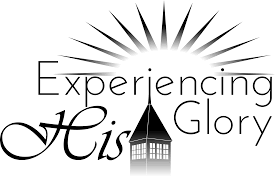 Highland Baptist Church 1500 Husband Road, Paducah, KY 42003Phone 270-442-6444 – Fax 270-442-3373Email:  rp.beck@comcast.net           Pastor			   	                  Dr. Richard Beck           Song Leader                                                      Mr. Carl Wilson           Music Director                               Dr. Carolyn Watson-NickellBlessed is the nation whose God is the LORD                                                                                          Psalm 33:12;HBC WELCOMESDrs. Jack & Shari BaskinSunday		 10:30 Worship Service In Person and on Facebook Live			3:00 “Just For The Ladies”__________________________________________________________ HBC will travel to Lambert’s February 5 Leaving HBC at 1:30Sign-up Sheet is on the Foyer TablePRAY FOR REVIVAL, FOR AMERICA!Just For the Ladies—January 29th @ 3 pmDr. Shari BaskinWill speak on the theme of"Uses or Excuses"?How God is Using Women in the ChurchDr. Shari Baskin was saved at an early age and has servedthe Lord in various teaching and service capacities over theyears while simultaneously filling administrative assistanceand management roles in the corporate workplace. After herfirst husband went to Heaven, the Lord brought Shari and herhusband Jack together. Currently they serve local churchesand church planters around the world, providing training andencouragement toward the spread of the gospel.Special Music Ministry of Kathy WallaceRefreshments, Prizes, Free Event,--------------------------------------------------------------------------- At 10:30 am - Dr. Jack Baskin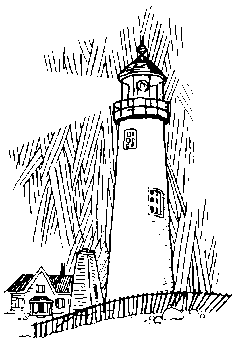 Highland Baptist Church1500 Husband Road—Paducah, KY270-442-6444